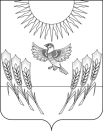 АДМИНИСТРАЦИЯ ВОРОБЬЕВСКОГО МУНИЦИПАЛЬНОГО РАЙОНАВОРОНЕЖСКОЙ ОБЛАСТИПОСТАНОВЛЕНИЕот   27.12.2012 г.      № 550         		    	с.ВоробьевкаОб утверждении административного регламента администрации Воробьевского муниципального района по предоставлению муниципальной услуги «Прекращение права постоянного (бессрочного) пользования  земельным участком»В соответствии с Федеральным законом от 27.07.2010 года № 210-ФЗ «Об организации предоставления государственных и муниципальных услуг», постановлениями администрации Воробьевского муниципального района от 01.06.2012 года № 213 «О порядке разработки и утверждения административных регламентов предоставления муниципальных услуг» и от 03.10.2011 года № 367 «Об утверждении перечней государственных и муниципальных услуг, предоставляемых администрацией Воробьевского муниципального района», администрация Воробьевского муниципального района П О С Т А Н О В Л Я Е Т :	1. Утвердить прилагаемый Административный регламент администрации Воробьевского муниципального района по предоставлению муниципальной услуги «Прекращение права постоянного (бессрочного) пользования земельным участком».2. Контроль за исполнением настоящего постановления возложить на заместителя главы администрации муниципального района Письяукова С.А.Глава администрации муниципального района	                      			И.Т. РябининУтвержденпостановлением администрацииВоробьевского муниципального районаот  27.12.2012 г.  №  550АДМИНИСТРАТИВНЫЙ РЕГЛАМЕНТадминистрации Воробьевского муниципального районаВоронежской области по предоставлению муниципальной услуги «Прекращение права постоянного (бессрочного) пользования земельным участком» 1. ОБЩИЕ ПОЛОЖЕНИЯ1.1. Предмет регулирования Административного регламента администрации Воробьевского муниципального района по предоставлению муниципальной услуги «Принятие решения о прекращении права постоянного (бессрочного) пользования земельным участком» (далее – административный регламент) Предметом регулирования настоящего Административного регламента являются отношения, возникающие между заявителями и администрацией Воробьевского муниципального района в связи с предоставлением муниципальной услуги по принятию решения о прекращении права постоянного (бессрочного) пользования  земельным участком.1.2. Описание заявителей, а также физических и юридических лиц, имеющих право в соответствии с законодательством Российской Федерации и Воронежской области либо в силу наделения их заявителями в порядке, установленном законодательством Российской Федерации, полномочиями выступать от их имени при взаимодействии с органом, предоставляющим муниципальную услугу:Право на получение муниципальной услуги имеют физические и юридические лица, либо их представители (далее – заявитель).1.3. Требования к порядку информирования о предоставлении муниципальной услуги:1.3.1. Информация о месте нахождения и графике  работы администрации Воробьевского муниципального района, структурных подразделений администрации Воробьевского муниципального района, обеспечивающих организацию предоставление   муниципальной услуги, организаций участвующих в предоставлении муниципальной услуги:Орган, предоставляющий муниципальную услугу: администрация Воробьевского муниципального района. Структурное подразделение администрации Воробьевского муниципального района, обеспечивающее предоставление муниципальной услуги: отдел по экономике и управлению муниципальным имуществом администрации Воробьевского муниципального района (далее – Отдел).Место нахождения администрации Воробьевского муниципального района: 397570, Воронежская область, Воробьевский район, с.Воробьевка, площадь Свободы, 1.Адрес официального сайта органов местного самоуправления Воробьевского муниципального района в сети Интернет: http://www.vorob-rn.ruАдрес портала государственных и муниципальных услуг Воронежской области: http://svc.govvrn.ru.Адрес электронной почты в сети Интернет: vorob@govvrn.ru.Адрес единого портала государственных и муниципальных услуг Российской Федерации в сети Интернет: http://www.gosuslugi.ru.График работы администрации Воробьевского муниципального района:понедельник - пятница - с 8.00 до 17.00;перерыв - с 12.00 до 13.00;суббота, воскресенье - выходные дни.Часы приема граждан: понедельник - пятница - с 8.00 до 16.00. Справочные телефоны: 8(47356) 3-14-04, 3-13-54; факс 8(47356) 3-13-54.1.3.2. Информация о муниципальной услуге размещена:на официальном сайте органов местного самоуправления Воробьевского муниципального района  в сети Интернет - http://www.vorob-rn.ruна едином портале государственных и муниципальных услуг (функций) в сети Интернет www.gosuslugi.ru;на портале государственных и муниципальных услуг Воронежской области в сети Интернет - svc.govvrn.ru.1.3.3. Информация по вопросам предоставления муниципальной услуги, в том числе о ходе предоставления муниципальной услуги, предоставляется заявителю:а) в устной форме на личном приеме;	б) посредством почтовой связи;в) посредством телефонной связи;г) посредством единого портала государственных и муниципальных услуг (функций), портала государственных и муниципальных услуг Воронежской области и электронной почты.1.3.4. Порядок получения информации заявителями по вопросам предоставления муниципальной услуги:Специалисты отдела по экономике и управлению муниципальным имуществом администрации Воробьевского муниципального района (далее - специалисты отдела) проводят консультации, дают справки по вопросам предоставления муниципальной услуги, в том числе:а) о месте нахождения и графике работы администрации Воробьевского муниципального района;б) о справочных телефонах и факсе администрации Воробьевского муниципального района;в) об адресе официального сайта в сети Интернет, адресе электронной почты;г) о времени приема и выдачи документов;д) о порядке получения заявителями информации по вопросам предоставления муниципальной услуги;е) о сроках предоставления муниципальной услуги;ж) о ходе предоставления муниципальной услуги:з) о порядке обжалования действий (бездействия) должностного лица при предоставлении муниципальной услуги.1.3.5. При ответах на телефонные звонки и устные обращения специалисты отдела подробно и в вежливой (корректной) форме информируют обратившихся по интересующим их вопросам. Ответ на телефонный звонок должен начинаться с информации о наименовании органа, в который позвонил гражданин, фамилии, имени, отчестве и должности сотрудника, принявшего телефонный звонок.Специалист:- предлагает абоненту представиться;- выслушивает и уточняет при необходимости суть вопроса;- вежливо, корректно и лаконично дает ответ по существу вопроса.Если специалист отдела не может ответить на поставленные вопросы, телефонный звонок должен быть переадресован другому специалисту отдела или абоненту может быть предложено перезвонить в конкретный день и в определенное время. К назначенному сроку специалист подготавливает ответ или сообщает обратившемуся гражданину телефонный номер, по которому можно получить необходимую информацию.Время телефонного разговора не должно превышать 10 минут.Специалисты отдела не вправе осуществлять консультирование граждан по вопросам, выходящим за рамки информирования о стандартных процедурах и условиях исполнения муниципальной функции и влияющим прямо или косвенно на индивидуальные решения граждан.1.3.6. На информационном стенде в администрации Воробьевского муниципального района, на официальном сайте органов местного самоуправления Воробьевского муниципального района в сети Интернет, в федеральной муниципальной информационной системе «Единый портал государственных и муниципальных услуг (функций)» размещается информация о порядке предоставления муниципальной услуги, в том числе:а) номера телефонов и факса, график работы, адрес электронной почты;б) извлечения из нормативных правовых актов, регламентирующих предоставление муниципальной услуги;в) образцы документов;г) порядок обжалования решений и действий (бездействия), осуществляемых (принятых) в ходе предоставления муниципальной услуги;д) необходимая оперативная информация о предоставлении муниципальной услуги.При изменении информации о предоставлении муниципальной услуги осуществляется ее периодическое обновление.Основными требованиями к информированию заявителей о муниципальной услуге являются:а) актуальность;б) своевременность;в) четкость в изложении информации;г) полнота консультирования;д) наглядность форм подачи материала;е) удобство и доступность.2. СТАНДАРТ ПРЕДОСТАВЛЕНИЯ МУНИЦИПАЛЬНОЙ УСЛУГИ2.1. Наименование муниципальной услуги - «Прекращение права постоянного (бессрочного) пользования земельным участком».2.2.  Наименование органа, предоставляющего муниципальную услугу.2.2.1. Орган, предоставляющий муниципальную услугу: администрация Воробьевского муниципального района Воронежской области. Структурное подразделение администрации Воробьевского муниципального района Воронежской области, обеспечивающее предоставление муниципальной услуги: отдел по экономике и управлению муниципальным имуществом администрации Воробьевского муниципального района -  (далее Отдел).2.2.2. Отдел при предоставлении муниципальной услуги в целях получения документов, необходимых для принятия решения о предоставлении земельного участка на определенном праве, для проверки сведений, предоставленных заявителем, осуществляет взаимодействие с:- Управлением Федеральной службы государственной регистрации, кадастра и картографии по Воронежской области, - Управлением Федеральной налоговой службы по Воронежской области.- Федеральным бюджетным учреждением «Кадастровая палата» по Воронежской области;2.2.3. Запрещается требовать от заявителя осуществления действий, в том числе согласований, необходимых для получения муниципальной услуги и связанных с обращением в иные государственные органы, органы местного самоуправления, организации, за исключением получения услуг, включенных в перечень услуг, которые являются необходимыми и обязательными для предоставления муниципальных услуг, утвержденный решением Совета народных депутатов.2.3.  Результат предоставления муниципальной услуги.- принятие решения о прекращении права постоянного (бессрочного) пользования земельным участком;- отказ в принятии решения о прекращении права постоянного (бессрочного) пользования земельным участком.Принятие решения о прекращении права постоянного (бессрочного) пользования земельным участком оформляется постановлением администрации Воробьевского муниципального района.2.4. Срок предоставления муниципальной услуги.Срок предоставления муниципальной услуги не должен превышать 30 дней с момента регистрации поступившего заявления с приложением документов, необходимых для предоставления муниципальной услуги, предусмотренных настоящим административным регламентом.2.4.1. При предоставлении муниципальной услуги сроки прохождения отдельных административных процедур составляют:- прием и регистрация заявления и комплекта документов, либо отказ в приеме и регистрации – в течение рабочего дня; 14 дней - рассмотрение заявления и предоставленных документов на соответствие предъявляемым требованиям, либо отказ в предоставлении муниципальной услуги;14 дней - подготовка проекта постановления администрации Воробьевского муниципального района Воронежской области, о прекращении права  постоянного (бессрочного) пользования земельным участком, либо отказ в предоставлении муниципальной услуги;1 день - выдача постановления администрации Воробьевского муниципального района о прекращении права  постоянного (бессрочного) пользования земельным участком:2.5. Правовые основания для предоставления муниципальной услуги. Предоставление муниципальной услуги «Принятие решения о прекращении права  постоянного (бессрочного) пользования земельным участком» осуществляется в соответствии с:- Гражданским кодексом Российской Федерации от 30.11.1994 № 52-ФЗ («Собрание законодательства РФ», 1994, № 32, ст. 3301);- Земельным кодексом Российской Федерации от 25.10.2001 № 136-ФЗ («Собрание законодательства РФ», 2001, № 44, ст. 4147);- Федеральным законом от 25.10.2001 № 137-ФЗ «О введении в действие Земельного кодекса Российской Федерации» («Собрание законодательства РФ», 2001, № 44, ст. 4148);- Федеральным законом от 27.07.2010 N 210-ФЗ «Об организации предоставления государственных и муниципальных услуг» («Собрание законодательства РФ», 2010, N 31, ст. 4179);- Законом Воронежской области от 13.05.2008 №25-ОЗ «О регулировании земельных отношений на территории Воронежской области» // «Молодой коммунар», от 20.05.2008 г. - №52;2.6. Исчерпывающий перечень документов, необходимых в соответствии с законодательством или иными нормативными правовыми актами для предоставления муниципальной услуги.2.6.1.  Исчерпывающий перечень документов, необходимых для предоставления муниципальной услуги и услуг, которые являются необходимыми и обязательными, подлежащих представлению заявителем (с указанием способов их получения заявителем, в том числе в электронной форме, и порядок их представления).Перечень документов, необходимых для предоставления муниципальной услуги:- заявление о прекращении права  постоянного (бессрочного)  пользования земельным участком по форме, приведенной в приложении № 1, к настоящему административному регламенту;- копия документа, удостоверяющего личность заявителя, являющегося физическим лицом, либо личность представителя физического или юридического лица;- копия документа, удостоверяющего права (полномочия) представителя физического или юридического лица, если с заявлением обращается представитель заявителя (заявителей);Копии документов, не заверенные надлежащим образом, представляются заявителем с предъявлением оригиналов.2.6.2. Исчерпывающий перечень документов, необходимых для предоставления государственной услуги и услуг, которые являются необходимыми и обязательными для предоставления государственной услуги, которые находятся в распоряжении государственных органов, органов местного самоуправления и иных организаций и которые заявитель вправе представить, а также способы их получения заявителями, в том числе в электронной форме, порядок их представления:- кадастровый паспорт земельного участка (при наличии в государственном кадастре недвижимости сведений о таком земельном участке, необходимых для выдачи кадастрового паспорта земельного участка); - выписка из единого государственного реестра юридических лиц (для юридических лиц); - выписка из ЕГРП о зарегистрированных правах на объект недвижимости (земельный участок). Заявитель вправе представить указанные документы самостоятельно. Непредставление заявителем указанных документов не является основанием для отказа заявителю в предоставлении услуги.Запрещается требовать от заявителя:- предоставления документов и информации или осуществления действий, предоставления или осуществления которых не предусмотрено нормативными правовыми актами, регулирующими отношения, возникающие в связи с предоставлением муниципальной услуги; - представления документов и информации, которые находятся в распоряжении органов, предоставляющих муниципальные услуги, иных государственных органов, органов местного самоуправления либо подведомственных государственным органам или органам местного самоуправления организаций, участвующих в предоставлении государственных и муниципальных услуг, в соответствии с нормативными правовыми актами РФ, нормативными правовыми актами Воронежской области, муниципальными правовыми актами. 2.6.3. Перечень услуг, которые являются необходимыми и обязательными для предоставления муниципальной услуги, в том числе сведения о документе (документах), выдаваемом (выдаваемых) организациями, участвующим в предоставлении муниципальной услуги. Услуг, которые являются необходимыми и обязательными для предоставления муниципальной услуги не имеется. 2.7. Исчерпывающий перечень оснований для отказа в приеме документов, необходимых для предоставления муниципальной услуги. Не подлежат приему документы, имеющие подчистки либо приписки, зачеркнутые слова и иные не оговоренные в них исправления, документы, исполненные карандашом, а также документы с серьезными повреждениями, не позволяющими однозначно истолковать их содержание.2.8.  Исчерпывающий перечень оснований для отказа в предоставлении муниципальной услуги. В принятии решения о прекращении права постоянного (бессрочного) пользования земельным участком отказывается, если:- с заявлением обратилось ненадлежащее лицо;- документы, представленные заявителем, по форме или содержанию не соответствуют требованиям действующего законодательства;- не представлены все документы, необходимые для принятия решения о прекращении права на земельный участок;- имеются соответствующие постановления (акты) судов, решения правоохранительных органов в отношении земельных участков, право постоянного (бессрочного) пользования которыми прекращается;- наличие запретов, арестов на земельный участок.2.9. Размер платы, взимаемой с заявителя при предоставлении муниципальной услуги, и способы ее взимания в случаях, предусмотренных федеральными законами, принимаемыми в соответствии с ними иными нормативными правовыми актами Российской Федерации, нормативными правовыми актами Воронежской области, муниципальными правовыми актами  Воробьевского муниципального района:Муниципальная услуга предоставляется на бесплатной основе.2.10. Максимальный срок ожидания в очереди при подаче запроса о предоставлении муниципальной услуги и при получении результата предоставления услуги:2.10.1. Срок ожидания заявителя в очереди при подаче запроса о предоставлении муниципальной услуги не должен превышать 30 минут.2.10.2. Срок ожидания заявителя в очереди при получении результата предоставления муниципальной услуги не должен превышать 30 минут.2.11. Срок регистрации запроса заявителя о предоставлении муниципальной услуги: Обращение заявителя подлежит регистрации в день поступления в администрацию Воробьевского муниципального района.2.12. Требования к помещениям, в котором предоставляется муниципальная услуга, к залу ожидания, местам для заполнения запросов о предоставлении муниципальной услуги, информационным стендам с образцами их заполнения и перечнем документов, необходимых для предоставления муниципальной услуги:2.12.1. Требования к размещению и оформлению помещений:В местах предоставления муниципальной услуги предусматривается оборудование доступных мест общественного пользования (туалетов). При входе и передвижении по помещению, в котором проводится личный прием, не должно быть факторов, создающих затруднений для лиц с ограниченными возможностями.2.12.2. Требования к размещению и оформлению визуальной, текстовой и мультимедийной информации:Места получения информации о предоставлении муниципальной услуги оборудуются информационными стендами.2.12.3. Требование к оборудованию мест ожидания:Места ожидания гражданами приема оборудуются стульями, столами для оформления обращений.2.12.4. Требования к парковочным местам:В местах предоставления муниципальной услуги предусматривается оборудование парковочных мест.2.12.5. Требования к оформлению входа в здание:На входе в здание, где размещаются помещения по предоставлению муниципальной услуги, на видном месте размещается вывеска, содержащая информацию о графике работы администрации Воробьевского муниципального района.2.12.6. Требования к местам для информирования заявителей, получения информации и заполнения необходимых документов:Места для информирования заявителей, получения информации и заполнения необходимых документов оборудуются стульями, столами для оформления обращений, обеспечиваются канцелярскими принадлежностями для написания обращений.2.12.7. Требования к местам для ожидания заявителей:Места для ожидания заявителей оборудуются стульями, столами для оформления обращений.2.12.8. Требования к местам для приема заявителей.Личный прием граждан осуществляется с соблюдением мер безопасности в помещении, которое обеспечивает комфортное расположение граждан и должностных лиц, оснащено средствами связи, оборудовано столами и стульями:2.13.  Показатели доступности и качества муниципальных услуг.2.13.1. Показателями доступности муниципальной услуги являются:а) размещение информации о порядке предоставления муниципальной услуги на официальном сайте органов местного самоуправления Воробьевского муниципального района, едином портале государственных и муниципальных услуг (функций), на портале государственных и муниципальных услуг Воронежской области в сети Интернет;б) транспортная доступность к месту подачи заявителем документов, необходимых для предоставления государственной услуги;в) обеспечение беспрепятственного доступа лиц с ограниченными возможностями передвижения к помещениям, в которых предоставляется муниципальная услуга.2.13.2. Показателями качества муниципальной услуги являются:а) соблюдение сроков предоставления муниципальной услуги;б) отсутствие обоснованных жалоб на решения, действия или бездействия должностных лиц, ответственных за предоставление муниципальной услуги.2.14. Иные требования, в том числе учитывающие особенности предоставления муниципальных услуг в электронной форме:2.14.1. Обеспечение возможности получения заявителем информации о предоставляемой муниципальной услуге на официальном сайте Воробьевского муниципального района в сети Интернет (http://www.vorob-rn.ru), портале государственных и муниципальных услуг Воронежской области: http://svc.govvrn.ru.2.14.2. Обеспечение возможности для заявителей в целях получения муниципальной услуги предоставлять документы в электронном виде с использованием электронной почты (vorob@govvrn.ru) на официального сайта Воробьевского муниципального района в сети Интернет (http://www.vorob-rn.ru), портала государственных и муниципальных услуг Воронежской области: http://svc.govvrn.ru.3. СОСТАВ, ПОСЛЕДОВАТЕЛЬНОСТЬ И СРОКИ ВЫПОЛНЕНИЯ АДМИНИСТРАТИВНЫХ ПРОЦЕДУР (ДЕЙСТВИЙ), ТРЕБОВАНИЯ К ПОРЯДКУ ИХ ВЫПОЛНЕНИЯ3.1. Предоставление муниципальной услуги  осуществляется в соответствии  с блок-схемой  согласно приложению № 2 к настоящему административному регламенту.3.2. Предоставление муниципальной услуги включает в себя следующие административные процедуры:- приём и регистрация заявления и комплекта документов, либо отказ в приеме и регистрации;            - рассмотрение заявления и предоставленных документов на соответствие предъявляемым требованиям, либо отказ в предоставлении муниципальной услуги;- подготовка проекта постановления администрации Воробьевского муниципального района Воронежской области о прекращении права  постоянного (бессрочного)  пользования земельным участком, или отказ в предоставлении муниципальной услуги;- выдача постановления администрации Воробьевского муниципального района Воронежской области о прекращении права  постоянного (бессрочного)  пользования земельным участком.3.3. Последовательность и сроки выполнения административных процедур, а также требования к порядку их выполнения.3.3.1. Приём и регистрация заявления и комплекта документов, либо отказ в приеме и регистрации.а) Юридическим  фактом, являющимся основанием для начала  административного действия является обращение физического или юридического лица, или его уполномоченного представителя с комплектом документов; б) Ответственным за выполнение административного действия является  специалист Отдела;в)  Специалист отдела  осуществляет:- приём,  проверку комплектности представленных документов согласно пункта 2.6, регистрацию заявления, и передачу на резолюцию должностному лицу,  либо отказывает в приеме и регистрации - максимальный срок выполнения – в течение рабочего дня;г) Критерии принятия решения:   - наличие всех необходимых документов и правомочность заявителя; - неполный комплект документов (комплект документов не соответствует требованиям);д)  Результат административного действия:             - прием и регистрация заявления и предоставленных документов;              - отказ в приеме и регистрации документов  и возврат документов при личном обращении; направление уведомления заявителю в письменном виде или по телефону, электронной почтой (при наличии);е) Способ фиксации результата: - регистрация в журнале входящей документации заявления и предоставленных документов;- регистрация уведомления об отказе в приеме документов в журнале исходящей документации.3.3.2. Рассмотрение заявления и предоставленных документов на соответствие предъявляемым требованиям, либо отказ в предоставлении муниципальной услуги.а) Юридическим  фактом, являющимся основанием для начала  административного действия является получение зарегистрированного пакета документов;б) Ответственным за выполнение административного действия является  начальник и специалист Отдела;в) Начальник Отдела осуществляет: предварительное рассмотрение и накладывает резолюцию на поступивший комплект документов для ведущего специалиста. Специалист Отдела осуществляет: проверку полномочия представителя заявителя, проверку правильности заполнения заявления,  наличие полного и правильно оформленного комплекта документов, соответствие поданных документов действующему законодательству - максимальный срок выполнения – 14 дней;г) Критерии принятия решения:  - документы соответствуют предъявляемым требованиям;- документы не соответствуют  предъявляемым требованиям; д) Результат административного действия:- передача документов должностному лицу с резолюцией на заявлении для подготовки проекта постановления администрации Воробьевского муниципального района Воронежской области о прекращении права  постоянного (бессрочного)  пользования земельным участком; - подготовка и направление уведомления  об отказе в  предоставлении услуги заявителю в письменном виде или по телефону, электронной почтой (при наличии);е) Способ фиксации результата:- резолюция должностного лица на заявлении для подготовки проекта постановления администрации Воробьевского муниципального района Воронежской области;- регистрация уведомления об отказе в представлении муниципальной услуги в журнале исходящей документации.3.3.3. Подготовка проекта постановления администрации Воробьевского муниципального района Воронежской области о прекращении права  постоянного (бессрочного)  пользования земельным участком, либо отказ в предоставлении муниципальной услуги. а) Юридическим  фактом, являющимся основанием для начала  административного действия является наличие полного и правильно оформленного комплекта документов с резолюцией на заявлении;б) Ответственным за выполнение административного действия является специалист Отдела;  в) Специалист Отдела осуществляет: подготовку  проекта постановления администрации Воробьевского муниципального района Воронежской области и организацию  его визирования уполномоченными должностными лицами  и подписания главой администрации Воробьевского муниципального района Воронежской области - максимальный срок выполнения – 14 дней;г)  Критерии принятия решения:   - проект постановления администрации Воробьевского  муниципального района Воронежской области завизирован всеми уполномоченными должностными лицами;- проект постановления администрации Воробьевского  муниципального района Воронежской области отклонен одним из должностных лиц до выяснения всех обстоятельств дела;д) Результат административного действия:    - подписание постановления администрации Воробьевского муниципального района Воронежской области о прекращении права  постоянного (бессрочного)  пользования земельным участком, уполномоченным должностным лицом;    -  внесение обоснованных поправок в проект постановления администрации Воробьевского муниципального района Воронежской области,  либо отказ в предоставлении муниципальной услуги;е) Способ фиксации результата:- регистрация постановления администрации Воробьевского муниципального района Воронежской области о прекращении права  постоянного (бессрочного)  пользования земельным участком;- регистрация уведомления об отказе в представлении муниципальной услуги в журнале исходящей документации.3.3.4. Выдача постановления администрации Воробьевского  муниципального района Воронежской области о прекращении права  постоянного (бессрочного)  пользования земельным участком.а) Юридическим  фактом, являющимся основанием для начала  административного действия является наличие подписанного, зарегистрированного постановления администрации Воробьевского муниципального района Воронежской области о прекращении права  постоянного (бессрочного)  пользования земельным участком;б) Ответственным за выполнение административного действия является  специалист Отдела;в) специалист Отдела: информирует заявителя о подготовке документа (письменно, по телефону или электронной почте при наличии), выдает постановление администрации Воробьевского муниципального района Воронежской области о прекращении права  постоянного (бессрочного)  пользования земельным участком:- максимальный срок выполнения – 15 минут на личном приеме;- при письменном информировании – 1 день.г) Критерии принятия решения:  - лицо, уполномоченное получить оформленную документацию, имеет удостоверяющие документы;д) Результат административного действия:- выдача постановления заявителю, либо его уполномоченному представителю;е) Способ фиксации результата:- подпись физического или юридического лица, либо  уполномоченного представителя  в книге  регистрации выдачи документов.4. ФОРМЫ КОНТРОЛЯ ЗА ИСПОЛНЕНИЕМАДМИНИСТРАТИВНОГО РЕГЛАМЕНТА4.1. Порядок осуществления текущего контроля соблюдения и исполнения ответственными должностными лицами положений административного регламента и иных нормативных правовых актов, устанавливающих требования к предоставлению муниципальной услуги:4.1.1. Текущий контроль за полнотой и качеством исполнения должностными лицами муниципальной услуги осуществляется начальником Отдела.Текущий контроль осуществляется путем проведения должностным лицом, ответственным за организацию работы по предоставлению муниципальной услуги, проверок соблюдения и исполнения должностными лицами положений административного регламента, иных нормативных правовых актов Российской Федерации, Воронежской области и Воробьевского муниципального района.Текущий контроль осуществляется не реже, чем один раз в квартал.4.2. Порядок и периодичность осуществления плановых и внеплановых проверок полноты и качества предоставления муниципальной услуги:Плановые и внеплановые проверки полноты и качества предоставления муниципальной услуги осуществляются начальником Отдела.Плановые проверки осуществляются на основании планов работы Отдела. Периодичность устанавливается начальником Отдела.Внеплановые проверки проводятся по конкретному обращению заявителя.4.3. Ответственность муниципальных служащих и иных должностных лиц за решения и действия (бездействие), принимаемые (осуществляемые) в ходе предоставления муниципальной услуги:За нарушение положений административного регламента и иных нормативных правовых актов при рассмотрении обращений граждан муниципальные служащие и иные должностные лица могут привлекаться к ответственности в соответствии с действующим законодательством.4.4. Положения, характеризующие требования к порядку и формам контроля предоставления муниципальной услуги, в том числе со стороны граждан, их объединений и организаций:Контроль за предоставлением муниципальной услуги могут осуществлять авторы обращений, если это не затрагивает права, свободы и законные интересы других лиц и если в материалах по обращению не содержатся сведения, составляющие государственную или иную охраняемую федеральным законом тайну.5. ДОСУДЕБНЫЙ (ВНЕСУДЕБНЫЙ) ПОРЯДОК ОБЖАЛОВАНИЯ РЕШЕНИЙ И ДЕЙСТВИЙ (БЕЗДЕЙСТВИЯ) ОРГАНА, ПРЕДОСТАВЛЯЮЩЕГО МУНИЦИПАЛЬНУЮ УСЛУГУ, А ТАКЖЕ ДОЛЖНОСТНЫХ ЛИЦ, МУНИЦИПАЛЬНЫХ СЛУЖАЩИХ5.1. Информация для заявителей об их праве на досудебное (внесудебное) обжалование решений и действий (бездействия), осуществляемых и принятых в ходе предоставления муниципальной услуги:5.1.1. Заявители имеют право на обжалование решений и действий (бездействия) администрации Воробьевского муниципального района и ее должностных лиц, муниципальных служащих во внесудебном порядке и (или) в судебном порядке.5.2. Предмет досудебного (внесудебного) обжалования:5.2.1. Заявитель может обратиться с жалобой в том числе в следующих случаях:1) нарушение срока регистрации запроса заявителя о предоставлении муниципальной услуги;2) нарушение срока предоставления муниципальной услуги;3) требование у заявителя документов, не предусмотренных нормативными правовыми актами Российской Федерации, нормативными правовыми актами Воронежской области муниципальными правовыми актами Воробьевского муниципального района для предоставления муниципальной услуги;4) отказ в приеме документов, предоставление которых предусмотрено нормативными правовыми актами Российской Федерации, нормативными правовыми актами Воронежской области, муниципальными правовыми актами Воробьевского муниципального района для предоставления муниципальной услуги, у заявителя;5) отказ в предоставлении муниципальной услуги, если основания отказа не предусмотрены федеральными законами и принятыми в соответствии с ними иными нормативными правовыми актами Российской Федерации, нормативными правовыми актами Воронежской области, муниципальными правовыми актами Воробьевского муниципального района;6) затребование с заявителя при предоставлении муниципальной услуги платы, не предусмотренной нормативными правовыми актами Российской Федерации, нормативными правовыми актами Воронежской области,  муниципальными правовыми актами Воробьевского муниципального района;7) отказ органа, предоставляющего муницпальную услугу, должностного лица, муниципального служащего администрации муниципального района, предоставляющего муниципальную услугу, в исправлении допущенных опечаток и ошибок в выданных в результате предоставления муниципальной услуги документах либо нарушение установленного срока таких исправлений.5.3. Исчерпывающий перечень оснований для отказа в рассмотрении жалобы либо приостановления ее рассмотрения:Оснований для отказа в рассмотрении либо приостановления рассмотрения жалобы не имеется.5.4. Основания для начала процедуры досудебного (внесудебного) обжалования:5.4.1. Основанием для начала процедуры досудебного (внесудебного) обжалования является поступившая жалоба.Жалоба подается в письменной форме на бумажном носителе, в электронной форме, может быть направлена по почте, через многофункциональный центр, с использованием информационно-телекоммуникационной сети Интернет, единого портала государственных и муниципальных услуг либо портала государственных и муниципальных услуг Воронежской области, а также может быть принята при личном приеме заявителя.5.4.2. Жалоба должна содержать:1) наименование органа местного самоуправления Воробьевского муниципального района области, должностного лица либо муниципального служащего, решения и действия (бездействие) которых обжалуются;2) фамилию, имя, отчество (последнее - при наличии), сведения о месте жительства заявителя либо наименование, сведения о месте нахождения заявителя, а также номер контактного телефона, адрес электронной почты (при наличии) и почтовый адрес, в адрес которого должен быть направлен ответ заявителю;3) сведения об обжалуемых решениях и действиях (бездействии) органа, предоставляющего муниципальную услугу, должностного лица либо муниципального служащего;4) доводы, на основании которых заявитель не согласен с решением и действием (бездействием) органа, предоставляющего муниципальную услугу, должностного лица либо муниципального служащего. Заявителем могут быть представлены документы (при наличии), подтверждающие доводы заявителя, либо их копии.5.5. Права заявителя на получение информации и документов, необходимых для обоснования и рассмотрения жалобы:5.5.1. Заявитель имеет право на получение информации и документов, необходимых для обоснования и рассмотрения жалобы (претензии).5.6. Должностные лица, которым может быть адресована жалоба заявителя в досудебном (внесудебном) порядке:5.6.1. Жалоба подается в администрацию Воробьевского муниципального района на имя главы администрации Воробьевского муниципального района.5.7. Сроки рассмотрения жалобы:5.7.1. Жалоба подлежит рассмотрению должностным лицом, наделенным полномочиями по рассмотрению жалоб, в течение 15 рабочих дней со дня ее регистрации.5.8. Результат досудебного (внесудебного) обжалования применительно к каждой процедуре либо инстанции обжалования:5.8.1. По результатам рассмотрения жалобы на решение или действия (бездействие), принятое или осуществленное в ходе предоставления муниципальной услуги, уполномоченное должностное лицо принимает одно из следующих решений:1) удовлетворяет жалобу, в том числе в форме отмены принятого решения, исправления допущенных должностным лицом, муниципальным служащим опечаток и ошибок в выданных в результате предоставления муниципальной услуги документах, возврата заявителю денежных средств, взимание которых не предусмотрено нормативными правовыми актами Российской Федерации, нормативными правовыми актами Воронежской области, муниципальными правовыми актами Воробьевского муниципального района, а также в иных формах;2) отказывает в удовлетворении жалобы.5.8.2. Не позднее дня, следующего за днем принятия решения, указанного в подпункте 5.8.1 настоящего Регламента, заявителю в письменной форме и по желанию заявителя в электронной форме направляется мотивированный ответ о результатах рассмотрения жалобы.Приложение № 1к административному регламентуФорма заявленияГлаве администрации Воробьевскогомуниципального района Воронежской области ________________________________________(Ф.И.О.)для физических лиц и индивидуальных предпринимателейот______________________________________(Ф.И.О.)паспорт ________________________________(серия, №, кем, когда выдан)проживающего (ей) по адресу:____________________________________________________контактный телефон______________________для юридических лицот _____________________________________(наименование, адрес, ОГРН, контактный телефон)________________________________________	ЗАЯВЛЕНИЕПрошу прекратить право постоянного (бессрочного) пользования на земельный участок площадью________кв.м, расположенный по адресу: ______________________________________________________________________________________________________, кадастровый номер_______________________________, ранее предоставленный для _______________________________________________________________________                                            (указать разрешенное использование)Реквизиты правоустанавливающих (провоудостоверяющих) документов на земельный участок ____________________________________________________________Основание прекращения права на земельный участок:___________________________________________________________________Реквизиты документов- оснований прекращения права на земельный участок___________________________________________________________________.Решение прошу выдать мне лично (или уполномоченному представителю) / выслать по почте (по желанию заявителя)Приложения: (указывается список прилагаемых к заявлению документов):__________________________________________________________________________________________________________________________________________________________________ «____»_________________20___г.													                 _______________/___________________		 				               (Подпись)		        (Ф.И.О.)Приложение № 2к Административному регламенту  Блок-схемапредоставления муниципальной услуги«Принятие решения о прекращении права постоянного (бессрочного) пользования земельным участком»